ACTIVIDADES AUDICIÓN Y LENGUAJEEBO EEBO E: Propondremos las siguientes actividades:1) Juegos de siempre: Enseñar a tu hijo los juegos de siempre, el teléfono escacharrado, adivinar un animal, juego de manos…2) Crear un mural de huellas de manos y pies3) Cocina con tu hijo, enséñale los ingredientes y su peso, explícale la receta y que te ayude a cocinar.4)Disfrazarse5) Inflar globos y dibujarles caras divertidas6) Para la lectoescritura proponemos las siguientes actividades:https://miradaespecialcom.files.wordpress.com/2017/08/tarjetas-lectoescritura1.pdfEn el caso de no disponer de internet u ordenador dejo aquí las láminas para poder hacerlo oral. Una vez encontrada la respuesta deberán escribirlo en un folio/cuaderno.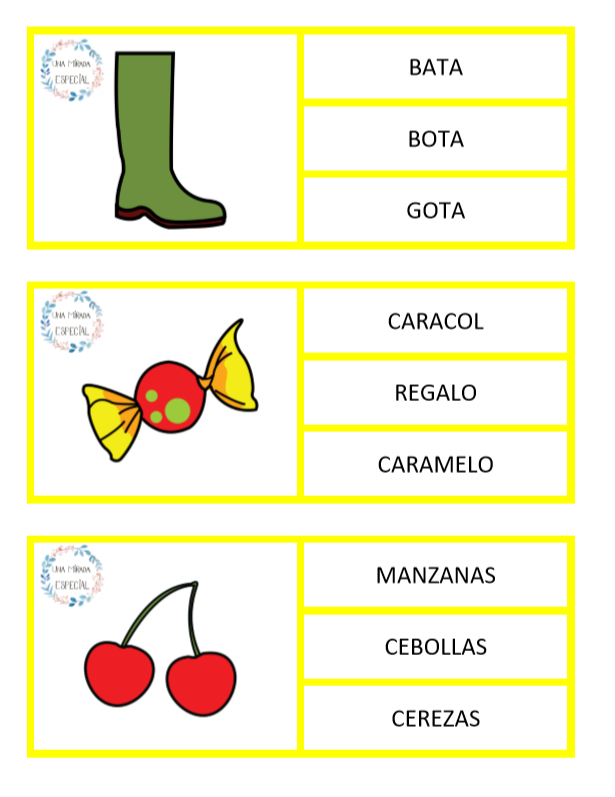 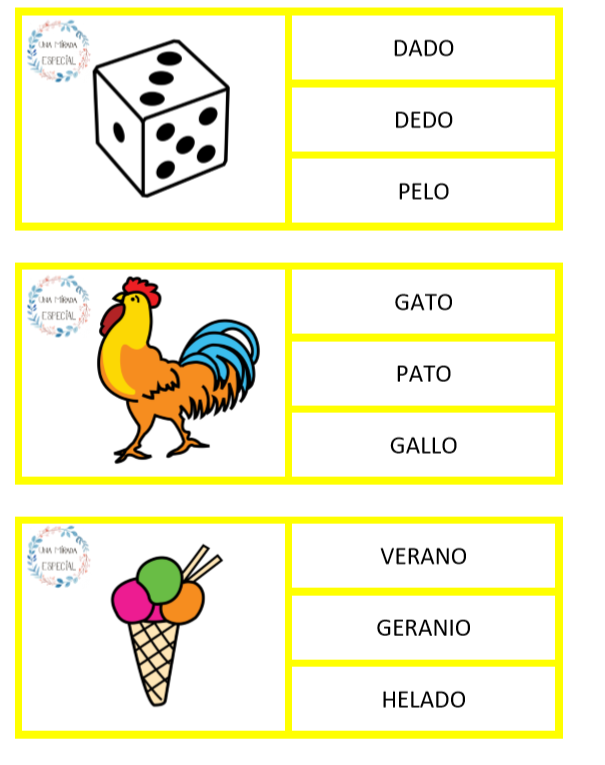 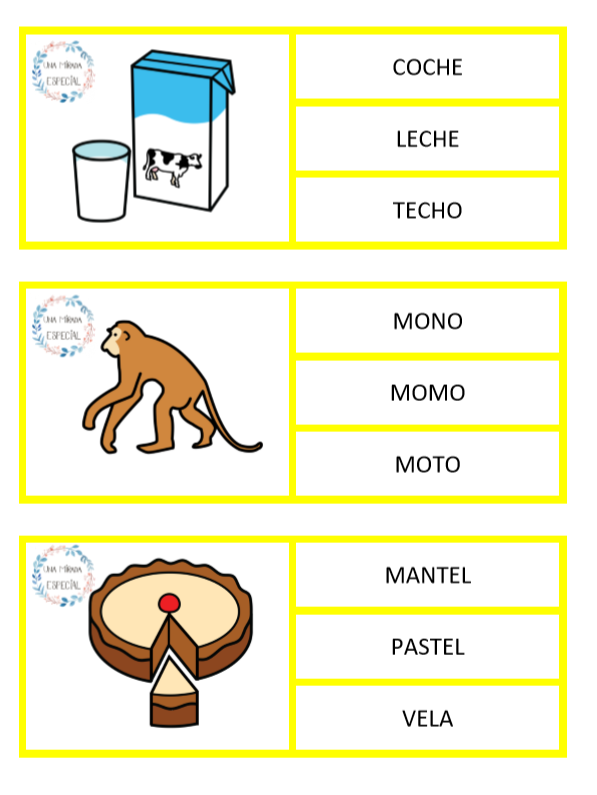 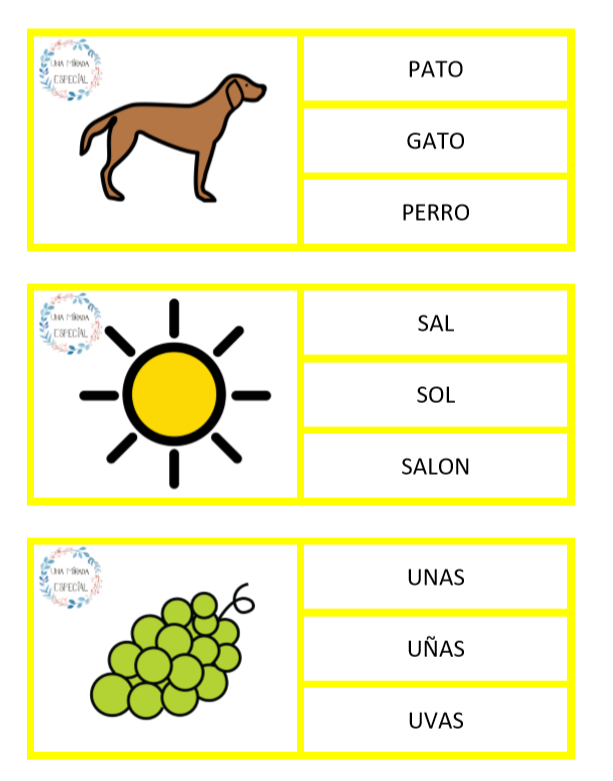 7) juego del ahorcado8) sílaba: proponemos las siguientes actividades:Aquí os dejo un modelo de la primera actividad. Es importante que se ponga ejemplos con partes del cuerpo ya dadas para seguir trabajando con la unidad, como son: boca, dedo, pelo, mano…. El alumno debe dividir la palabra en silabas y meterlas en el círculo y seguidamente escribir la palabra.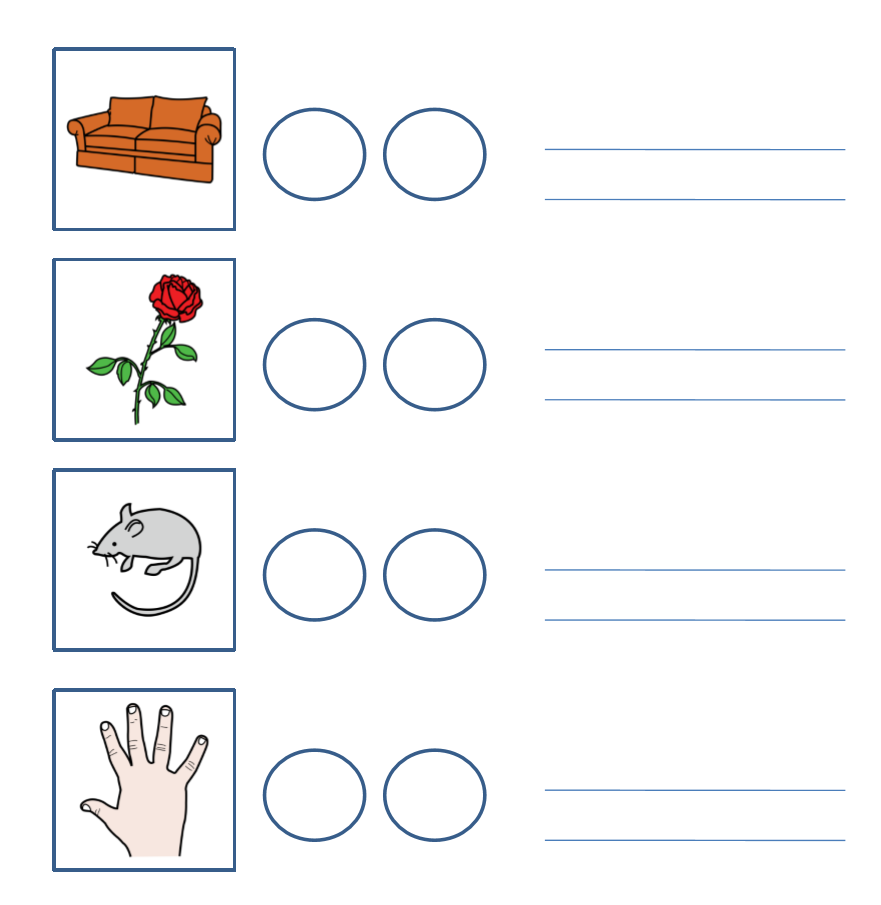 Otra actividad es la siguiente: Consiste en contar sílabas, se le propone al alumno esta imagen y debe en voz alta contar las silabas de la palabra con palmadas.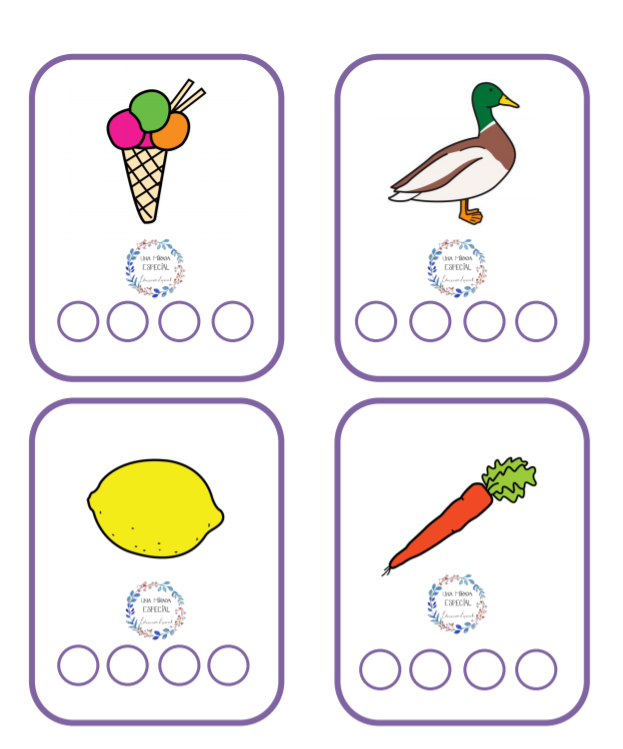 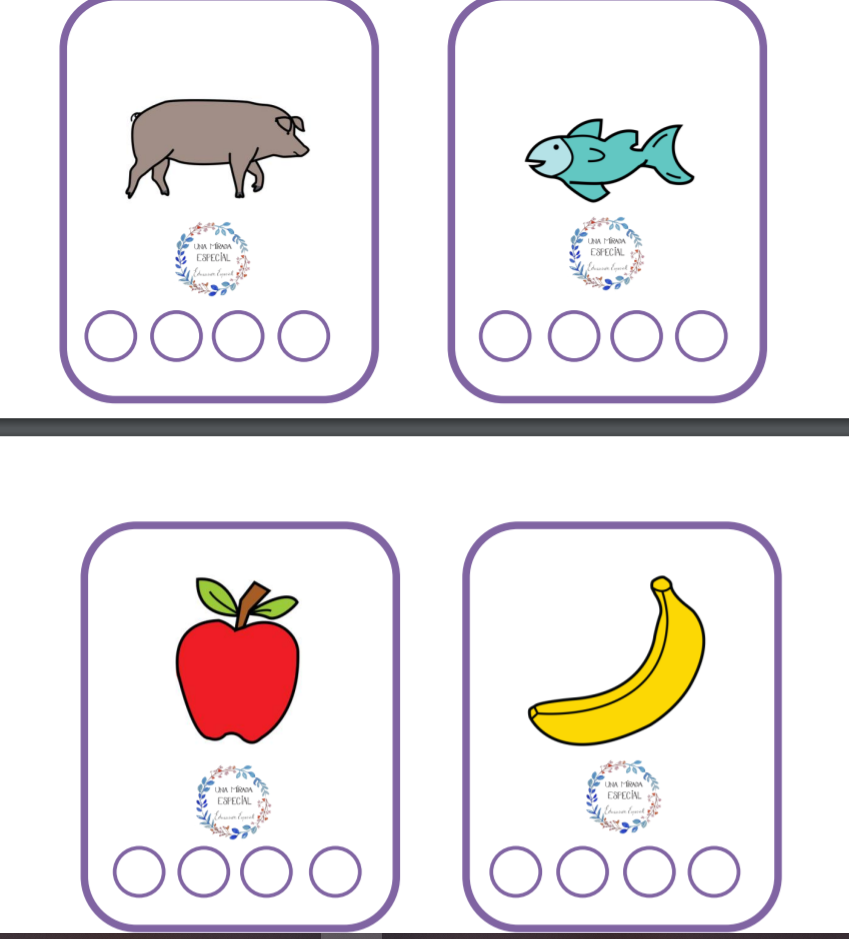 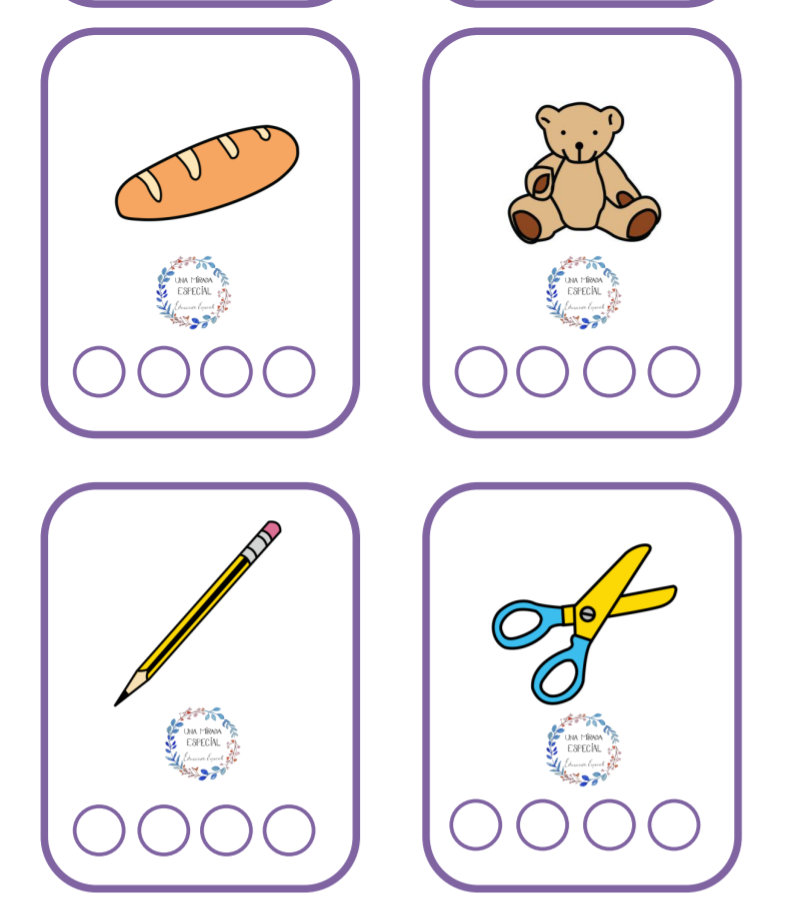 